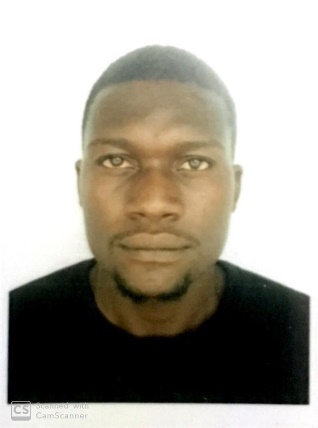 Email: Daniel-394699@2freemail.comD A N I E L  OBJECT IVETo be a valuable asset to my employer, contribute to achieving the operational objectives of the Organization at a maximum level with efficiency and effectiveness, work in a challenging environment which offers opportunities for growth and development, one that rewards creativity, initiative, superior performance, and where honesty and integrity are norms.WORK EXPERIENCE[February 2019] Site Manager / Technical support Tasks carried out;Excavation and Blinding of Shibang Machinery Base [SBM]Construction and Casting of 1.2m high Foundation Base for SBMConstruction and Casting 12m high retaining and baffle wall [November 2017] Electrical Engineer at Odis Technology Co.  Ltd.Tasks carried out Nestle Nigeria, Agbara Factory;Installation Waste Water Treatment Plant.Building of Electrical Panel for Cooling Tower.Installation of Beam detector for ware houseInstallation of high bay.Laying and Termination of power and control cable for Chilled Water Tank Farm.Installation, laying and termination of power and control cable for Bosch Boiler.[ February 2016] Safety Officer Task carried out;Risk PredictionExecute and carry out safety checks on personnel and equipment.Ensure smooth flow of work on daily basis without any safety gap.First Aider[November 2016- October 2017]Tasks carried out;Assisted in Lecturing West African Examination Council (WAEC) Physics students.Assisted in conducting practical sessions West African Examination Council for (WAEC) Physics students.Served as an academic mentor to some prospective university students.[February-October 2016] Graduate Internship Works carried out;Installation of Industrial extractor fansReplacement of bad polyflow (Pneumatic pressure) hose.Installation of emergency exit lights.Installation of float switches.Safety officerEDUCATION2015: UNIVERSITY OF BENIN, EDO STATE.B.Sc Electrical & Electronic Technology. 2008: BUNTINA SECONDARY SCHOOL, IGARRA, EDO STATE. Senior Secondary School Certificate.2002: GLORYLAND NURSERY AND PRIMARY SCHOOL. IGARRA, EDO STATE.First School Leaving Certificate.CERTIFICATIONFebruary 2018: Health Safety and Environment (HSE 1, 2 & 3).December 2010: Linstone Victory Computer (Computer Engineering and Data Processing)January 2015: Save Accident Victims Association of Nigeria (SAVAN)HOBBIESReadingDrivingTeachingResearchingTravellingSurfing internetPERSONAL DATAMarital Status:         EngagedNationality:              NigerianSex:                          MaleDate of Birth:           6th March, 1990State of Origin:        Edo State.SKILLSGood teaching and impartation abilities.Proficient in the use of Microsoft office suite and the extensive use of the internet.Role execution before deadlines. Swift critical thinking and problem solving skills. Good computer skills.Excellent in reading, listening and writing in English Language.Good technical communication, interpersonal, analytical and presentation skills.Good listener, quick learner with positive attitudeResult oriented, honest, self-motivated, detail-oriented, Performance driven and experienced in working as part of a team.Initiative to solve problems with high energy and a positive attitude.Ability to commit to the organization’s core values, mission, vision and programs.Managerial experience with increased responsibility and demonstrated skills.PROFICIENCYComputer engineering: Software, Troubleshooting and Installation of different OS.Proficiency in the use of Microsoft Office suite 2003, 2007, 2010, 2013 and 2016.Proficiency in the use of Windows 2008, 2012, Windows XP, Windows 7, 8, 10 and MAC OS.Knowledge of graphic designing applications such as Corel draw, Photoshop etc.Knowledge of Computer Troubleshooting, maintenance and repairs.REFREEAvailable on request